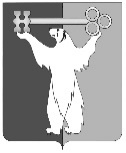 РОССИЙСКАЯ ФЕДЕРАЦИЯ  КРАСНОЯРСКИЙ КРАЙНОРИЛЬСКИЙ ГОРОДСКОЙ СОВЕТ ДЕПУТАТОВРАСПОРЯЖЕНИЕ г. Норильск 24.03.2020                                                                                              № 5- оргО временном приостановлении проведения личного приема граждан (физических лиц), в том числе представителей организаций (юридических лиц), общественных объединений, государственных органов, органов местного самоуправления, депутатами Норильского городского Совета депутатовВ связи с принятием мер по снижению рисков распространения новой коронавирусной инфекции (2019-nCoV), в соответствии с рекомендациями Министерства труда и социальной защиты Российской Федерации по режиму труда органов государственной власти, органов местного самоуправления и организаций с участием государства, Указом Губернатора Красноярского края от 16.03.2020 № 54-уг «О мерах по организации и проведению мероприятий, направленных на предупреждение завоза и распространения, своевременного выявления и изоляции лиц с признаками новой коронавирусной инфекции, вызванной 2019-nCoV, на территории Красноярского края», руководствуясь статьей 33 Устава муниципального образования город Норильск, статьей 63 Регламента Норильского городского Совета депутатов, утвержденного решением Городского Совета от 15.08.2017 № 39/4-8711. По 31.03.2020 (включительно) приостановить проведение личного приема граждан депутатами Норильского городского Совета депутатов, осуществляемого в соответствии со статьей 63 Регламента Норильского городского Совета депутатов по утвержденному мной графику.2. В период временного приостановления проведения личного приема в соответствии с пунктом 1 настоящего распоряжения рекомендовать депутатам Норильского городского Совета депутатов организовать работу с избирателями в письменной форме, а также в электронной форме с использованием сети «Интернет».3. Начальнику Управления делами Норильского городского Совета депутатов – начальнику отдела обеспечения деятельности Красовскому Р.И.– ознакомить с настоящим распоряжением депутатов Норильского городского Совета депутатов, работников Управления делами Норильского городского Совета депутатов;– разместить информацию о временном приостановлении проведения личного приема депутатами Норильского городского Совета депутатов, а также о способах направления обращений (предложений, заявлений, жалоб) в адрес депутатов Норильского городского Совета депутатов на официальном сайте муниципального образования город Норильск.4. Распоряжение вступает в силу со дня подписания.5. Контроль исполнения настоящего распоряжени220я оставляю за собой.  Председатель Городского Совета 			                              А.А. ПестряковСОГЛАСОВАНОНачальник Управления деламиНорильского городскогоСовета депутатов 			     «___» ______  2020  ___________Р.И. КрасовскийИ.о. начальника экспертно-правовогоотдела Норильского городскогоСовета депутатов 			     «___» ______  2020  __________ К.В. Степанова